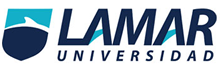                                                                                       Ana María López Padilla 8°BDiagnostico de Pleuritis tuberculosa con ADASe tomó de referencia el test de ADA, ya que se utiliza con frecuencia por tener algunas ventajas como el costo  y su rapidez. Diagnóstico TBC  ( - ) Total Test ADA (+) 2 1719Test ADA (-) 53 2881Total 55 45100Enfermos +Sanos -PositivoA=17B=2Pruebas + = 19NegativoC=28D=53Pruebas - =  81Total4555100Sensibilidad: A/A+C= 17/17+28=0.37- 37%Especificidad: D/D+B= 53/52+2= 0.96 - 96%Valor predictivo positivo: A/A+2: 17/17+2= 0.89Valor predictivo negativo: D/C+D= 53/28+53= 0.65Exactitud: VP+VN/VP+VN+FP+FN=17 +53/17+53+2+28=0.7Prevalencia: # de enfermos/ total de población: 45/100= 0.45¿Hubo un estándar de referencia (de oro) al cual se le comparo la prueba en estudio?Test ADA, BACTEC y Gen-Probe, se quiere un diagnostico preciso pero en poco tiempo, con mayor sensibilidad y especificidad.¿Fue la comparación con el estándar de referencia cegada e independiente?Corte hospitalario previo vs valor actual. ¿Se describió adecuadamente la población en estudio, así como el tamizaje por el que los pacientes pasaron, antes de ser incluidos en el estudio?Se describen requisitos para determinar si el paciente es apto para el estudio. ¿Se incluyeron pacientes con diferentes grados de severidad de la enfermedad (espectro adecuado) y no solo pacientes con enfermedad avanzada, o clínicamente evidente?No se especifica si se clasifico a los pacientes de acuerdo a su grado de severidad. ¿Se describió la manera de realizar la prueba diagnóstica con claridad de modo que se pueda reproducir fácilmente?Se describen pruebas a realizar más no de manera específica.  ¿Se expresaron con claridad los valores de sensibilidad, especificidad y valores predictivos?Si¿Se definió la manera en que se delimito el nivel de “normalidad”?No, solo se reportaron algunos casos.¿Se propone la prueba diagnóstica como una prueba adicional o como una prueba sustituta de la utilizada más comúnmente en la práctica clínica?Prueba adicional.¿Se informa de las complicaciones o de los efectos adversos potenciales de la prueba?No.¿Se proporcionó información relacionada al costo monetario de la prueba?No.